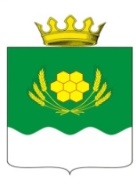 АДМИНИСТРАЦИЯ КУРТАМЫШСКОГО МУНИЦИПАЛЬНОГО ОКРУГА КУРГАНСКОЙ ОБЛАСТИПОСТАНОВЛЕНИЕот 07.04.2024 г.  № 79               г. КуртамышОб отмене на территории Куртамышского муниципального округа Курганской области режима чрезвычайной ситуации В соответствии с Федеральным законом от 06.10.2003 г. № 131-ФЗ «Об общих принципах организации местного самоуправления в Российской Федерации», с федеральным законом от 21.12.1994 г. № 68-ФЗ «О защите населения и территорий от чрезвычайных ситуаций природного и техногенного характера», постановлением Правительства РФ от 30.12.2003 г. № 794 «О единой государственной системе предупреждения и ликвидации чрезвычайных ситуаций», законом Курганской области от 12.11.1996 г. № 109 «О защите населения и территорий от чрезвычайных ситуаций природного и техногенного характера», Уставом Куртамышского муниципального округа Курганской области, учитывая решение Комиссии по предупреждению и ликвидации чрезвычайных ситуаций и обеспечению пожарной безопасности Администрации Куртамышского муниципального округа Курганской области от 07.04.2024 г. № 1,  в связи с устранением, обстоятельств, послуживших основанием для введения режима чрезвычайной ситуации Администрация Куртамышского муниципального округа Курганской областиПОСТАНОВЛЯЕТ:1. Отменить режим чрезвычайной ситуации на  территории города Куртамыш с 10.00 часов  07.04.2024 г.2. Перевести силы и средства муниципального звена территориальной подсистемы единой государственной системы предупреждения и ликвидации чрезвычайных ситуаций Куртамышского муниципального округа Курганской области в режим повседневной деятельности. 3. Постановление Администрации Куртамышского района от 05.04.2024 г. № 78 «О введении на территории Куртамышского муниципального округа Курганской области режима чрезвычайной ситуации,  вызванной паводковыми явлениями» признать утратившим силу.4. Настоящее постановление разместить на официальном сайте Администрации Куртамышского муниципального округа Курганской области. 5. Контроль за исполнением настоящего постановления оставляю за собой.Глава Куртамышского муниципального округаКурганской области                                                                                   А.Н. ГвоздевКурлов А.В.21449Разослано по списку (см.оборот)